Miyazaki International CollegeCourse SyllabusSPRING SEMESTER 2019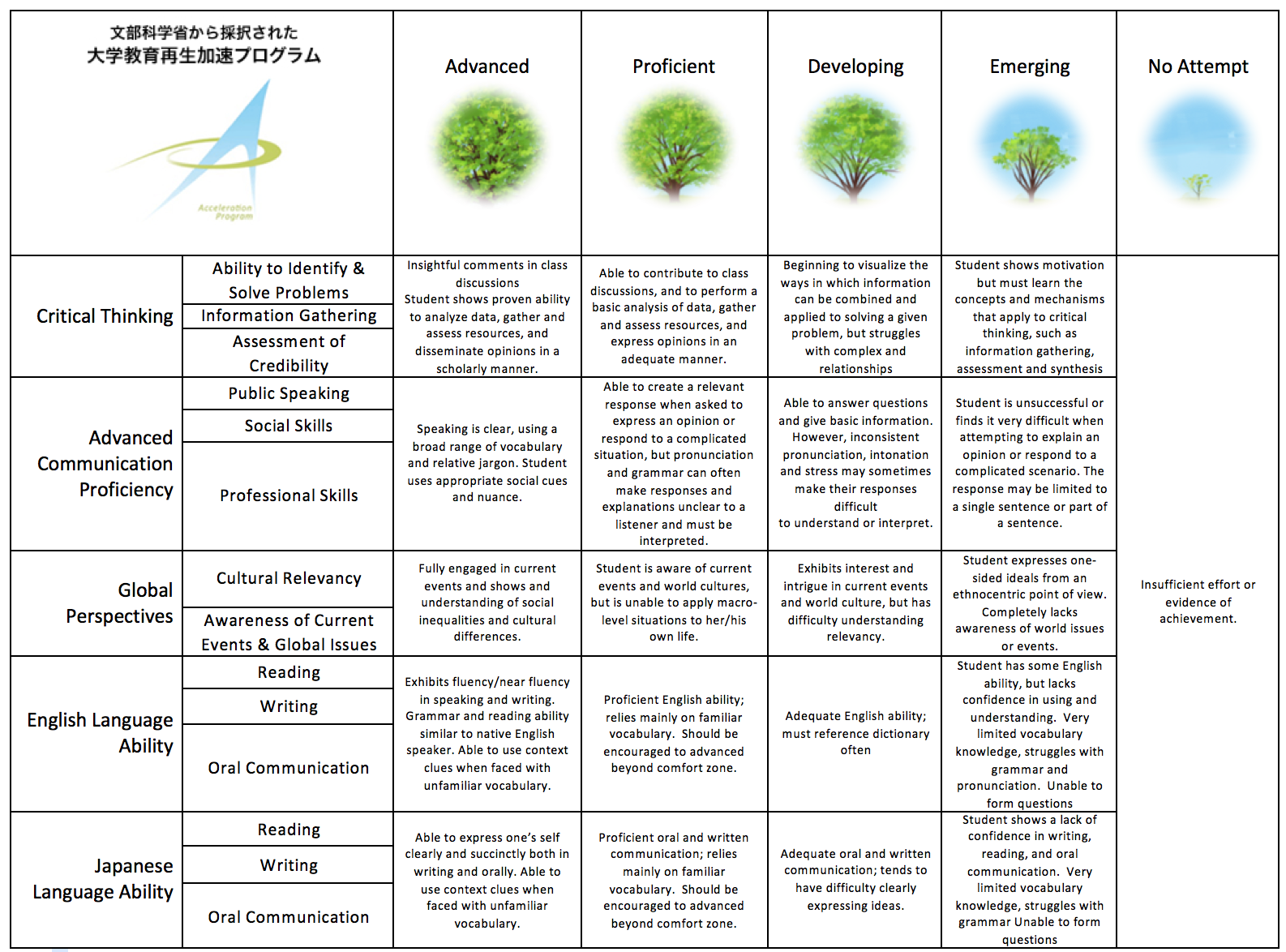 Course Title (Credits)ECO 304: International Business (3 credits)Course Designation for TCn/aContent TeacherContent TeacherInstructorPaweł MłodkowskiE-mail addressmpawel@sky.miyazaki-mic.ac.jpOffice/Ext402/ telephone number 3727Office hoursTue 14:00 – 16:00, Wed 8:30 – 11:00Language TeacherLanguage TeacherInstructorn/aE-mail addressn/aOffice/Extn/aOffice hoursn/aCourse Description:Course Description:Course Description:Explores the theories and models that have led to the growth and refinement of business relations between nations. The course uses specific cases of contemporary business/trade policies and practices of nations to explore current applications of theories and models.Explores the theories and models that have led to the growth and refinement of business relations between nations. The course uses specific cases of contemporary business/trade policies and practices of nations to explore current applications of theories and models.Explores the theories and models that have led to the growth and refinement of business relations between nations. The course uses specific cases of contemporary business/trade policies and practices of nations to explore current applications of theories and models.Course Objectives:Course Objectives:Course Objectives:Upon successful completion of this course, students will be able to:Conduct a formal analysis of the role and impact of international business on national economic development. Provide reasonable explanation on how the economic, political/legal, and financial environments affect international business operations.  Join a discussion on how cultural and behavioral differences influence countries business practices, and how these differences can be addressed using appropriate strategies. Outline main points of international trade theory and how government and business decisions influence international trade. Explain how differences between countries, regions, cultures, economies support or complicate marketing, export and import strategies.Upon successful completion of this course, students will be able to:Conduct a formal analysis of the role and impact of international business on national economic development. Provide reasonable explanation on how the economic, political/legal, and financial environments affect international business operations.  Join a discussion on how cultural and behavioral differences influence countries business practices, and how these differences can be addressed using appropriate strategies. Outline main points of international trade theory and how government and business decisions influence international trade. Explain how differences between countries, regions, cultures, economies support or complicate marketing, export and import strategies.Upon successful completion of this course, students will be able to:Conduct a formal analysis of the role and impact of international business on national economic development. Provide reasonable explanation on how the economic, political/legal, and financial environments affect international business operations.  Join a discussion on how cultural and behavioral differences influence countries business practices, and how these differences can be addressed using appropriate strategies. Outline main points of international trade theory and how government and business decisions influence international trade. Explain how differences between countries, regions, cultures, economies support or complicate marketing, export and import strategies.Course Schedule:Course Schedule:Course Schedule:DayTopicContent/Activities1UNIT ONE: Introduction to the class goalsIntroduction of the teacher Presentation of the syllabusExplanation of the terms of engagementPresentation of the teacher’s expectations2UNIT TWO: Introduction to International Business Group discussion on international business and globalizationVideo 1: Why to study international business? : https://www.youtube.com/watch?v=lMdhfBQUhtI Video 2: International business explained : https://www.youtube.com/watch?v=JJ0nFD19eT8 Video 3: Globalization and trade : https://www.youtube.com/watch?v=xPD477FuqtY Video 4: Globalization: https://www.youtube.com/watch?v=3oTLyPPrZE4 Group discussion on globalization of business activities (based on the videos).Reading assignment for the next session (handout 1): International versus local business.3UNIT TWO: Introduction to International BusinessSummary and conclusions on difference between domestic and international business (handout 2)Group discussion on globalization of business activities, globalization socio-economic effects, advantages and disadvantages.Reading assignment for the next session (handout 3): Global Business Environment.Watching (45 minutes of video material) for the next session: https://www.youtube.com/watch?v=ZoDtoB9Abck 4UNIT THREE: International Business EnvironmentGroup discussion on local business environment versus international business environmentVideo 1: Cultural differences : https://www.youtube.com/watch?v=UTE0G9amZNk Video 2: Differences between West & East: https://www.youtube.com/watch?v=rvbp56vVITU Video 3: More about cultural differences:   https://www.youtube.com/watch?v=GyRVgKWD0uM Differences among countries – a group discussion Assignment for the next session (choose a country from the list http://www.worldbusinessculture.com/ and prepare a 5-minute long presentation on the world business culture)5UNIT THREE: International Business Environment: assignment 1 – 10%Presentations (assignment 1 – 10%).Business culture in a foreign country (of individual choice) compared with business culture in Japan.Discussion on business culture differences in the world.Reading for the next session (handout 4): 35 tips on doing business around the world: also available online: http://www.businessinsider.com/etiquette-tips-for-doing-business-abroad-2014-66UNIT THREE: International Business Environment: assignment 1 – 10%Presentations on business culture differences (assignment 1 – 10%).Reading assignment for the next session (handout 5): Summary of Trade Theories.Watching for the next session: https://www.youtube.com/watch?v=Vvfzaq72wd0 7UNIT FOUR: International Trade TheoryGroup discussion on absolute versus comparative advantage (based on the reading).Introduction to Trade TheoryIntroducing Assignment 2 – 10%: Desert Island Trading Game: http://desertisland.learnliberty.org/ 8UNIT FOUR: International Trade Theory – assignment 2 – 10%Class at a Computer LaboratoryDesert Island game class competition (assignment 2 – 10%): http://desertisland.learnliberty.org/ Comparative advantage in practice: decisions about specialization and trade.Reading assignment for the next session (handout 6): Tariffs and Other Barriers to Trade.9UNIT FIVE: The Political Economy of International Trade Introduction on economics of tariffs.Video 1: Why countries restrict trade? https://www.youtube.com/watch?v=Y2X3KPilAt0 Video 2: Types of trade restrictions: https://www.youtube.com/watch?v=_e2gQxN1OBgReading assignment for the next session (handout 7): Addressing Key Myths of Free Trade (available online: https://www.mercatus.org/publication/benefits-free-trade-addressing-key-myths )10UNIT FIVE: The Political Economy of International Trade: Free TradeClass at a Computer LaboratoryDiscussion about pros and cons of free tradeEconomic Game by the International Monetary Fund: Trading Around the World:https://www.imf.org/external/np/exr/center/students/trade/ 11UNIT SIX: Foreign Direct Investment FDIIntroduction to Foreign Direct InvestmentBalance of PaymentsMacrolinksVideo 1: What is FDI: https://www.youtube.com/watch?v=I8w7Kv2aZPg Video 2: FDI in Philippines: https://www.youtube.com/watch?v=JhatpIZqKo8 Reading assignment for the next session (handout 8):  Global Trends of FDI (available online: http://unctad.org/en/PublicationChapters/wir2016ch1_en.pdf)12UNIT SIX: Foreign Direct Investment FDIGroup discussion on FDI, pros and cons, based on the reading)Key factors.Main stakeholders.13UNIT SIX: Foreign Direct Investment FDIFDI of Japanese corporations versus the rest of the world.Video 1: Financial Times: https://www.youtube.com/watch?v=lGgPcSZ9-PQ Assignment 2 – 10%: students’ individual short presentations on FDI of selected countries.Watching for the next session: How exchange rates work? https://www.youtube.com/watch?v=uWIm4-iF7W4 14RevisionRevision for the mid-term exam15Mid-term weekMid-term Examinations 25%A set of 5 essay questions on specific topics on: domestic versus international business, business culture differences, comparative advantage, and trade policy by governments.16Mid-term weekReading assignment for the next session: http://www.economist.com/news/special-report/21668717-america-centre-global-monetary-disorder-thrills-and-spills Watching assignment: https://www.youtube.com/watch?v=23DNe0cJhcU17UNIT SEVEN: Foreign ExchangeGroup discussion on the mechanics of exchange rates (based on the reading).Video 1: Strong Currencies: https://www.youtube.com/watch?v=_yIyHDXBBrQ Video 2: Currency Manipulation: https://www.youtube.com/watch?v=Qy1V7tWpTGY Group discussion on the global monetary systemReading assignment for the next session: http://dailyreckoning.com/one-world-one-bank-one-currency/ 18UNIT SEVEN: Foreign ExchangeGroup discussion on the global monetary system (based on the reading)Foreign exchange market and its operations.Video 1: https://www.youtube.com/watch?v=-qvrRRTBYAk Video 2: https://www.youtube.com/watch?v=CW8WQeBuUa8 Reading assignment for the next session (full text - PDF): http://dx.doi.org/10.5755/j01.eis.0.5.109019UNIT SEVEN: Foreign ExchangeDiscussion on foreign exchange reserves and global interest rates (based on reading)Video 1: Exchange rate risk: https://www.youtube.com/watch?v=ZVEDeQgS5YQ Video 2: https://www.youtube.com/watch?v=94XJJCINMuU Reading assignment for the next session (handout 9): Foreign Exchange Risk Management. 20UNIT SEVEN: Foreign ExchangeGroup discussion based on reading about currency risk managementSpot exchange rates and spot transactions, future exchange rate and related derivatives, currency swaps, currency optionsReading assignment for the next session: 10 international expansion best practices: http://labs.openviewpartners.com/international-expansion-strategy-best-practices/#.V_2UzOh97b0   21UNIT EIGHT: International Business StrategyGroup discussion based on reading about how to expand business and be successful when entering foreign markets.Reading (handout 10): Five steps to expand your business globally by FORBES. Video 1: https://www.youtube.com/watch?v=wnOj3hP4hlE Video 2: https://www.youtube.com/watch?v=Z1vERYLRGNM Discussion on the five steps to expand business globally.Reading assignment for the next session (handout 11): Going Global.22UNIT EIGHT: International Business StrategyGroup discussion on ‘going global’ (based on the reading)Video 1: https://www.youtube.com/watch?v=c-KKy-03O5A Video 2: Reading assignment for the next session (handout 12): Expansion strategies (including finance expansion strategies).23UNIT EIGHT: International Business Strategy: Marketing StrategyGroup discussion on the Expansion strategies (including finance expansion strategies) (based on the reading)Video 1: https://www.youtube.com/watch?v=D8-PkFgw2Yk Video 2: https://www.youtube.com/watch?v=vRTuaTg0V5c Assignment 10%: international marketing strategies: http://blog.hubspot.com/blog/tabid/6307/bid/33857/10-Businesses-We-Admire-for-Brilliant-Global-Marketing.aspx#sm.000ntxmj7146kdifu2o21ckiz7fph 24UNIT EIGHT: IBS: Marketing Strategy – assignment 3 – 10%Students’ individual presentations of a case study on international marketing strategy and its implementation – 10%.Video 1: https://www.youtube.com/watch?v=QAyJVtEIAtM Video 2: https://www.youtube.com/watch?v=OCG7ScRP1ws Video 3: https://www.youtube.com/watch?v=i29EQtnPG8U 25UNIT EIGHT: IBS: Marketing Strategy – assignment 3 – 10%Students’ individual presentations of a case study on international marketing strategy and its implementation – 10%.Video 1: https://www.youtube.com/watch?v=v6-YM9seQd0 Video 2: https://www.youtube.com/watch?v=hxRqKgjD3vY Reading assignment for the next session (handout 13): Human Resources Management and Global Strategy  26UNIT EIGHT: International Business Strategy: Human Resources ManagementGroup discussion on the HRM and global expansion strategy  (based on the reading)Handout 14: Ten Steps to a Global Human Resources Strategy.Video 1: HRM basic facts:  https://www.youtube.com/watch?v=8ReX2poQyJ0 Video 2: History of HRM: https://www.youtube.com/watch?v=nGM9MLoWLIQ Reading for the next session (handout 15): What Challenges do Multinational Firms Face in the HR Department?27UNIT EIGHT: IBS: Human Resources ManagementGroup discussion on the HRM challenges and functions at global/multinational companies (based on the reading). Reading for the next session (handout 16): HRM Functions in Multinational Corporations28UNIT NINE: International Business: Course conclusionConcluding on topics presented and discussed.29Revision WeekRevision of International Business course merit content.30Revision WeekRevision of International Business course merit content.FinalsFinal Exam – multiple choice test + two short essay questions.Required Materials:Required Materials:Required Materials:Introduction to International Businesshttps://www.youtube.com/watch?v=lMdhfBQUhtI https://www.youtube.com/watch?v=JJ0nFD19eT8 https://www.youtube.com/watch?v=xPD477FuqtY https://www.youtube.com/watch?v=3oTLyPPrZE4 https://www.youtube.com/watch?v=ZoDtoB9AbckInternational Business EnvironmentVideo 1: Cultural differences: https://www.youtube.com/watch?v=UTE0G9amZNk Video 2: Differences between West & East: https://www.youtube.com/watch?v=rvbp56vVITU Video 3: More about cultural differences:   https://www.youtube.com/watch?v=GyRVgKWD0uM http://www.worldbusinessculture.com/http://www.businessinsider.com/etiquette-tips-for-doing-business-abroad-2014-6International Trade Theoryhttps://www.youtube.com/watch?v=Vvfzaq72wd0http://desertisland.learnliberty.org/Political Economy of International TradeVideo 1: Why countries restrict trade? https://www.youtube.com/watch?v=Y2X3KPilAt0 Video 2: Types of trade restrictions: https://www.youtube.com/watch?v=_e2gQxN1OBgKey Myths of Free Trade (available online: https://www.mercatus.org/publication/benefits-free-trade-addressing-key-myths )Economic Game by the International Monetary Fund: Trading Around the World:https://www.imf.org/external/np/exr/center/students/trade/Foreign Direct InvestmentVideo 1: What is FDI: https://www.youtube.com/watch?v=I8w7Kv2aZPg Video 2: FDI in Philippines: https://www.youtube.com/watch?v=JhatpIZqKo8Global Trends of FDI (available online: http://unctad.org/en/PublicationChapters/wir2016ch1_en.pdf)Video 1: Financial Times: https://www.youtube.com/watch?v=lGgPcSZ9-PQForeign Exchangehttp://www.economist.com/news/special-report/21668717-america-centre-global-monetary-disorder-thrills-and-spills https://www.youtube.com/watch?v=23DNe0cJhcUHow exchange rates work? https://www.youtube.com/watch?v=uWIm4-iF7W4Video 1: Strong Currencies: https://www.youtube.com/watch?v=_yIyHDXBBrQ Video 2: Currency Manipulation: https://www.youtube.com/watch?v=Qy1V7tWpTGYhttp://dailyreckoning.com/one-world-one-bank-one-currency/ Foreign exchange market and its operations.Video 1: https://www.youtube.com/watch?v=-qvrRRTBYAk Video 2: https://www.youtube.com/watch?v=CW8WQeBuUa8 Reading assignment for the next session (full text - PDF): http://dx.doi.org/10.5755/j01.eis.0.5.1090Video 1: Exchange rate risk: https://www.youtube.com/watch?v=ZVEDeQgS5YQ Video 2: Currency risk: https://www.youtube.com/watch?v=94XJJCINMuUInternational Business Strategy10 international expansion best practices: http://labs.openviewpartners.com/international-expansion-strategy-best-practices/#.V_2UzOh97b0International Business Strategy: Marketing Strategyhttp://blog.hubspot.com/blog/tabid/6307/bid/33857/10-Businesses-We-Admire-for-Brilliant-Global-Marketing.aspx#sm.000ntxmj7146kdifu2o21ckiz7fphInternational Business Strategy: Human Resources ManagementVideo 1: HRM basic facts:  https://www.youtube.com/watch?v=8ReX2poQyJ0 Video 2: History of HRM: https://www.youtube.com/watch?v=nGM9MLoWLIQHandouts: Handout 1: International versus local business.Handout 2: Summary and conclusions on difference between domestic and international business Handout 3: Global Business Environment.Handout 4: 35 tips on doing business around the worldHandout 5: Summary of Trade Theories.Handout 6: Tariffs and Other Barriers to Trade.Handout 7: Addressing Key Myths of Free Trade.Handout 8: Global Trends of FDI.Handout 9: Foreign Exchange Risk Management.Handout 10: Five steps to expand your business globally by FORBES.Handout 11: Going Global.Handout 12: Expansion strategies (including finance expansion strategies).Handout 13: Human Resources Management and Global Strategy.Handout 14: Ten Steps to a Global Human Resources Strategy.Handout 15: What Challenges do Multinational Firms Face in the HR Department?Handout 16: HRM Functions in Multinational Corporations.Introduction to International Businesshttps://www.youtube.com/watch?v=lMdhfBQUhtI https://www.youtube.com/watch?v=JJ0nFD19eT8 https://www.youtube.com/watch?v=xPD477FuqtY https://www.youtube.com/watch?v=3oTLyPPrZE4 https://www.youtube.com/watch?v=ZoDtoB9AbckInternational Business EnvironmentVideo 1: Cultural differences: https://www.youtube.com/watch?v=UTE0G9amZNk Video 2: Differences between West & East: https://www.youtube.com/watch?v=rvbp56vVITU Video 3: More about cultural differences:   https://www.youtube.com/watch?v=GyRVgKWD0uM http://www.worldbusinessculture.com/http://www.businessinsider.com/etiquette-tips-for-doing-business-abroad-2014-6International Trade Theoryhttps://www.youtube.com/watch?v=Vvfzaq72wd0http://desertisland.learnliberty.org/Political Economy of International TradeVideo 1: Why countries restrict trade? https://www.youtube.com/watch?v=Y2X3KPilAt0 Video 2: Types of trade restrictions: https://www.youtube.com/watch?v=_e2gQxN1OBgKey Myths of Free Trade (available online: https://www.mercatus.org/publication/benefits-free-trade-addressing-key-myths )Economic Game by the International Monetary Fund: Trading Around the World:https://www.imf.org/external/np/exr/center/students/trade/Foreign Direct InvestmentVideo 1: What is FDI: https://www.youtube.com/watch?v=I8w7Kv2aZPg Video 2: FDI in Philippines: https://www.youtube.com/watch?v=JhatpIZqKo8Global Trends of FDI (available online: http://unctad.org/en/PublicationChapters/wir2016ch1_en.pdf)Video 1: Financial Times: https://www.youtube.com/watch?v=lGgPcSZ9-PQForeign Exchangehttp://www.economist.com/news/special-report/21668717-america-centre-global-monetary-disorder-thrills-and-spills https://www.youtube.com/watch?v=23DNe0cJhcUHow exchange rates work? https://www.youtube.com/watch?v=uWIm4-iF7W4Video 1: Strong Currencies: https://www.youtube.com/watch?v=_yIyHDXBBrQ Video 2: Currency Manipulation: https://www.youtube.com/watch?v=Qy1V7tWpTGYhttp://dailyreckoning.com/one-world-one-bank-one-currency/ Foreign exchange market and its operations.Video 1: https://www.youtube.com/watch?v=-qvrRRTBYAk Video 2: https://www.youtube.com/watch?v=CW8WQeBuUa8 Reading assignment for the next session (full text - PDF): http://dx.doi.org/10.5755/j01.eis.0.5.1090Video 1: Exchange rate risk: https://www.youtube.com/watch?v=ZVEDeQgS5YQ Video 2: Currency risk: https://www.youtube.com/watch?v=94XJJCINMuUInternational Business Strategy10 international expansion best practices: http://labs.openviewpartners.com/international-expansion-strategy-best-practices/#.V_2UzOh97b0International Business Strategy: Marketing Strategyhttp://blog.hubspot.com/blog/tabid/6307/bid/33857/10-Businesses-We-Admire-for-Brilliant-Global-Marketing.aspx#sm.000ntxmj7146kdifu2o21ckiz7fphInternational Business Strategy: Human Resources ManagementVideo 1: HRM basic facts:  https://www.youtube.com/watch?v=8ReX2poQyJ0 Video 2: History of HRM: https://www.youtube.com/watch?v=nGM9MLoWLIQHandouts: Handout 1: International versus local business.Handout 2: Summary and conclusions on difference between domestic and international business Handout 3: Global Business Environment.Handout 4: 35 tips on doing business around the worldHandout 5: Summary of Trade Theories.Handout 6: Tariffs and Other Barriers to Trade.Handout 7: Addressing Key Myths of Free Trade.Handout 8: Global Trends of FDI.Handout 9: Foreign Exchange Risk Management.Handout 10: Five steps to expand your business globally by FORBES.Handout 11: Going Global.Handout 12: Expansion strategies (including finance expansion strategies).Handout 13: Human Resources Management and Global Strategy.Handout 14: Ten Steps to a Global Human Resources Strategy.Handout 15: What Challenges do Multinational Firms Face in the HR Department?Handout 16: HRM Functions in Multinational Corporations.Introduction to International Businesshttps://www.youtube.com/watch?v=lMdhfBQUhtI https://www.youtube.com/watch?v=JJ0nFD19eT8 https://www.youtube.com/watch?v=xPD477FuqtY https://www.youtube.com/watch?v=3oTLyPPrZE4 https://www.youtube.com/watch?v=ZoDtoB9AbckInternational Business EnvironmentVideo 1: Cultural differences: https://www.youtube.com/watch?v=UTE0G9amZNk Video 2: Differences between West & East: https://www.youtube.com/watch?v=rvbp56vVITU Video 3: More about cultural differences:   https://www.youtube.com/watch?v=GyRVgKWD0uM http://www.worldbusinessculture.com/http://www.businessinsider.com/etiquette-tips-for-doing-business-abroad-2014-6International Trade Theoryhttps://www.youtube.com/watch?v=Vvfzaq72wd0http://desertisland.learnliberty.org/Political Economy of International TradeVideo 1: Why countries restrict trade? https://www.youtube.com/watch?v=Y2X3KPilAt0 Video 2: Types of trade restrictions: https://www.youtube.com/watch?v=_e2gQxN1OBgKey Myths of Free Trade (available online: https://www.mercatus.org/publication/benefits-free-trade-addressing-key-myths )Economic Game by the International Monetary Fund: Trading Around the World:https://www.imf.org/external/np/exr/center/students/trade/Foreign Direct InvestmentVideo 1: What is FDI: https://www.youtube.com/watch?v=I8w7Kv2aZPg Video 2: FDI in Philippines: https://www.youtube.com/watch?v=JhatpIZqKo8Global Trends of FDI (available online: http://unctad.org/en/PublicationChapters/wir2016ch1_en.pdf)Video 1: Financial Times: https://www.youtube.com/watch?v=lGgPcSZ9-PQForeign Exchangehttp://www.economist.com/news/special-report/21668717-america-centre-global-monetary-disorder-thrills-and-spills https://www.youtube.com/watch?v=23DNe0cJhcUHow exchange rates work? https://www.youtube.com/watch?v=uWIm4-iF7W4Video 1: Strong Currencies: https://www.youtube.com/watch?v=_yIyHDXBBrQ Video 2: Currency Manipulation: https://www.youtube.com/watch?v=Qy1V7tWpTGYhttp://dailyreckoning.com/one-world-one-bank-one-currency/ Foreign exchange market and its operations.Video 1: https://www.youtube.com/watch?v=-qvrRRTBYAk Video 2: https://www.youtube.com/watch?v=CW8WQeBuUa8 Reading assignment for the next session (full text - PDF): http://dx.doi.org/10.5755/j01.eis.0.5.1090Video 1: Exchange rate risk: https://www.youtube.com/watch?v=ZVEDeQgS5YQ Video 2: Currency risk: https://www.youtube.com/watch?v=94XJJCINMuUInternational Business Strategy10 international expansion best practices: http://labs.openviewpartners.com/international-expansion-strategy-best-practices/#.V_2UzOh97b0International Business Strategy: Marketing Strategyhttp://blog.hubspot.com/blog/tabid/6307/bid/33857/10-Businesses-We-Admire-for-Brilliant-Global-Marketing.aspx#sm.000ntxmj7146kdifu2o21ckiz7fphInternational Business Strategy: Human Resources ManagementVideo 1: HRM basic facts:  https://www.youtube.com/watch?v=8ReX2poQyJ0 Video 2: History of HRM: https://www.youtube.com/watch?v=nGM9MLoWLIQHandouts: Handout 1: International versus local business.Handout 2: Summary and conclusions on difference between domestic and international business Handout 3: Global Business Environment.Handout 4: 35 tips on doing business around the worldHandout 5: Summary of Trade Theories.Handout 6: Tariffs and Other Barriers to Trade.Handout 7: Addressing Key Myths of Free Trade.Handout 8: Global Trends of FDI.Handout 9: Foreign Exchange Risk Management.Handout 10: Five steps to expand your business globally by FORBES.Handout 11: Going Global.Handout 12: Expansion strategies (including finance expansion strategies).Handout 13: Human Resources Management and Global Strategy.Handout 14: Ten Steps to a Global Human Resources Strategy.Handout 15: What Challenges do Multinational Firms Face in the HR Department?Handout 16: HRM Functions in Multinational Corporations.Course Policies (Attendance, etc.):Course Policies (Attendance, etc.):Course Policies (Attendance, etc.):Participation is required. Students are expected to attend all the classes on time, participate actively in all class activities and complete all assignments on time. This requires a diligent approach to all readings and multimedia content prepared and made available.Participation is required. Students are expected to attend all the classes on time, participate actively in all class activities and complete all assignments on time. This requires a diligent approach to all readings and multimedia content prepared and made available.Participation is required. Students are expected to attend all the classes on time, participate actively in all class activities and complete all assignments on time. This requires a diligent approach to all readings and multimedia content prepared and made available.Class Preparation and Review:Class Preparation and Review:Class Preparation and Review:Students are expected to spend at least one hour preparing for every hour of lesson, and one hour reviewing and doing Homework. The reading and ‘watching’ materials must be processed before class. Meetings will focus on systematic presentation and discussion on international business issues covered in the materials. Our analysis goes beyond the scope of the readings/videos for certain topics. We will draw heavily from other disciplines and from students’ individual experience and perceptions. General knowledge is required in economics, sociology, marketing, finance, accounting, management, political science and contemporary politics.Students are expected to spend at least one hour preparing for every hour of lesson, and one hour reviewing and doing Homework. The reading and ‘watching’ materials must be processed before class. Meetings will focus on systematic presentation and discussion on international business issues covered in the materials. Our analysis goes beyond the scope of the readings/videos for certain topics. We will draw heavily from other disciplines and from students’ individual experience and perceptions. General knowledge is required in economics, sociology, marketing, finance, accounting, management, political science and contemporary politics.Students are expected to spend at least one hour preparing for every hour of lesson, and one hour reviewing and doing Homework. The reading and ‘watching’ materials must be processed before class. Meetings will focus on systematic presentation and discussion on international business issues covered in the materials. Our analysis goes beyond the scope of the readings/videos for certain topics. We will draw heavily from other disciplines and from students’ individual experience and perceptions. General knowledge is required in economics, sociology, marketing, finance, accounting, management, political science and contemporary politics.Grades and Grading Standards:Grades and Grading Standards:Grades and Grading Standards:Class participation and group discussion 10%Assignments (resulting in group presentations) 30% (3 x 10%)Individual presentation about an international business issue 10%Mid-term examination 25%Final examination 25%Total 100%Attendance as such is not a part of the final grade – but PARTICIPATION is!Class participation and group discussion 10%Assignments (resulting in group presentations) 30% (3 x 10%)Individual presentation about an international business issue 10%Mid-term examination 25%Final examination 25%Total 100%Attendance as such is not a part of the final grade – but PARTICIPATION is!Class participation and group discussion 10%Assignments (resulting in group presentations) 30% (3 x 10%)Individual presentation about an international business issue 10%Mid-term examination 25%Final examination 25%Total 100%Attendance as such is not a part of the final grade – but PARTICIPATION is!Methods of Feedback:Methods of Feedback:Methods of Feedback:Students receive feedback in few forms.Feedback on the form and content of the written work is provided within one week from submission of the written work. This feedback is in a form of comments on their writing and suggestions how to improve form of presenting their answers and hints on the missing merit content. Feedback on students’ oral answers is provided ad hoc in the classroom during open discussions.Feedback on students’ presentations and presentation skills is provided individually during office hours, in order to avoid embarrassing comments in front of the whole class.Students receive feedback in few forms.Feedback on the form and content of the written work is provided within one week from submission of the written work. This feedback is in a form of comments on their writing and suggestions how to improve form of presenting their answers and hints on the missing merit content. Feedback on students’ oral answers is provided ad hoc in the classroom during open discussions.Feedback on students’ presentations and presentation skills is provided individually during office hours, in order to avoid embarrassing comments in front of the whole class.Students receive feedback in few forms.Feedback on the form and content of the written work is provided within one week from submission of the written work. This feedback is in a form of comments on their writing and suggestions how to improve form of presenting their answers and hints on the missing merit content. Feedback on students’ oral answers is provided ad hoc in the classroom during open discussions.Feedback on students’ presentations and presentation skills is provided individually during office hours, in order to avoid embarrassing comments in front of the whole class.Diploma Policy Objectives:Diploma Policy Objectives:Diploma Policy Objectives:Work completed in this course helps students achieve the following Diploma Policy objective(s): Advanced thinking skills (comparison, analysis, synthesis, and evaluation) based on critical thinking (critical and analytic thought)The ability to understand and accept different cultures developed through acquisition of a broad knowledge and comparison of the cultures of Japan and other nationsThe ability to identify and solve problems Advanced communicative proficiency in EnglishProficiency in the use of information technologyWork completed in this course helps students achieve the following Diploma Policy objective(s): Advanced thinking skills (comparison, analysis, synthesis, and evaluation) based on critical thinking (critical and analytic thought)The ability to understand and accept different cultures developed through acquisition of a broad knowledge and comparison of the cultures of Japan and other nationsThe ability to identify and solve problems Advanced communicative proficiency in EnglishProficiency in the use of information technologyWork completed in this course helps students achieve the following Diploma Policy objective(s): Advanced thinking skills (comparison, analysis, synthesis, and evaluation) based on critical thinking (critical and analytic thought)The ability to understand and accept different cultures developed through acquisition of a broad knowledge and comparison of the cultures of Japan and other nationsThe ability to identify and solve problems Advanced communicative proficiency in EnglishProficiency in the use of information technologyNotes:	Notes:	Notes:	